CORPORACIÓN EDUCACIONAL  A&G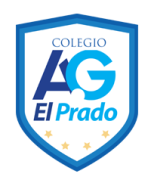 Colegio El PradoCooperativa nº 7029 – PudahuelTeléfonos: 227499500Profesor(a): Jacqueline France Gómez                                            CURSO: 2° BásicoTe recuerdas de la boquita del pelícano ,bueno hoy trabajaremos , pero lo cambiaremos por otro animal,que también es muy comilón.(ver guía)
Dibuja en tu cuaderno o pega la guía.
Trabaja la página 13.
Adicionar o sumar:Ver vídeo del vinculo puesto en la parte inferior.
Trabajar en el libro páginas 14 a la 16.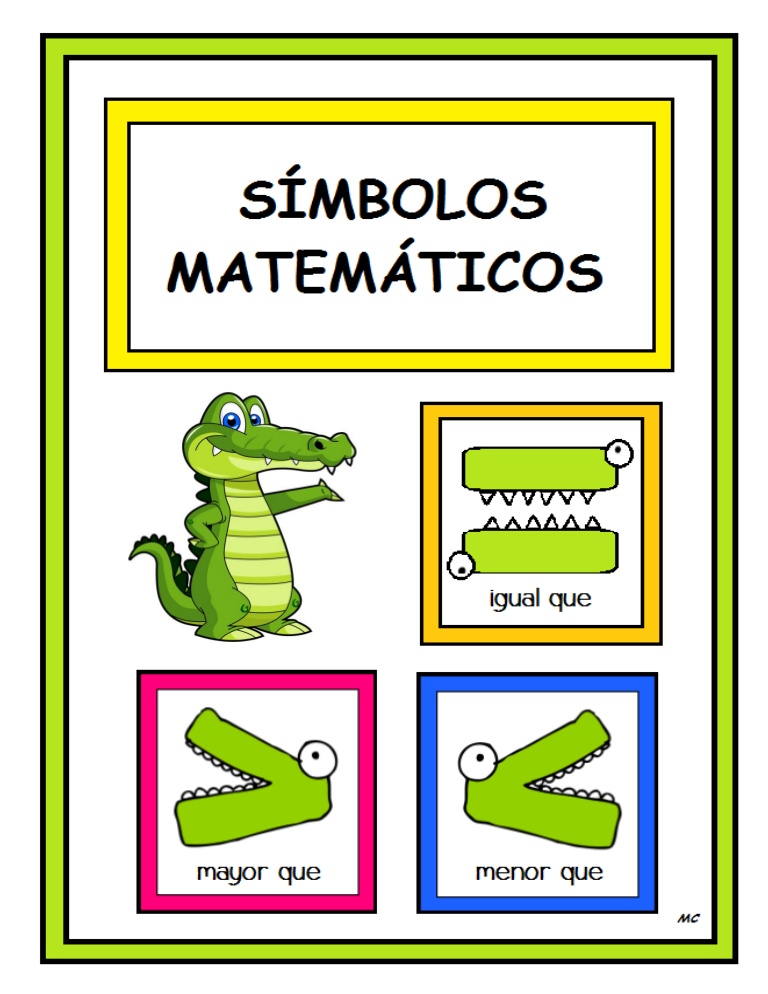 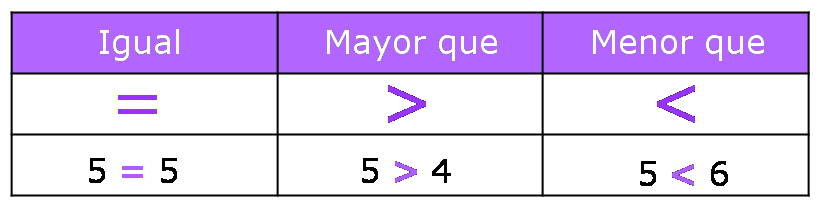 